		                                                 Пятый созыв                                                           Сорок девятое заседаниеО назначении координатора территориальной трехсторонней комиссии по регулированию социально-трудовых отношений городского округа город Октябрьский Республики БашкортостанВ соответствии со ст.22 Закона Республики Башкортостан от 6 декабря 2005 года №252-3 «Об органах социального партнерства в Республике Башкортостан» (в ред. от 26.09.2017 г.) и учитывая предложение сторон по регулированию социально-трудовых отношений, в целях обеспечения городского округа город Октябрьский Республики Башкортостан о назначении координатора территориальной трехсторонней комиссии по регулированию социально-трудовых отношений городского округа город Октябрьский Республики Башкортостан, Совет городского округа город Октябрьский Республики БашкортостанРЕШИЛ:1. Назначить координатором территориальной трехсторонней комиссии по регулированию социально-трудовых отношений городского округа город Октябрьский Республики Башкортостан главу администрации городского округа город Октябрьский Республики Башкортостан Пальчинского Алексея Евгеньевича. 2. Обнародовать настоящее решение в установленном порядке и разместить на официальном сайте администрации городского округа город Октябрьский Республики Башкортостан. Председатель Совета городского округа	                       				    А.А. Имангуловг.Октябрьский
28 марта 2024 года
№ 515                                                                                                                                                                                                                                                                                                                                                                                                                                                                                                                                                                                                                                                                                                                                                                                                                                                                                                                                                                                                                                                                                                                                                                                                                                                                                                                                                                                                                                                                                                                                                                                                                                                                                                                                                                                                                                                                                                                                                                                                                                                                                                                                                                                                                                                                                                                                                                                                                                                                                                                                                                                                                                                                                                                                                                                                                                                                                                                                                                                                                                                                                                                                                                                                                                                                                                                                                                                                                                                                                                                                                                                                                                                                                                                                                                                                                                                                                                                                                                                                                                                                                                                                                                                                                                                                                                                                                                                                                                                                                                                                                                                                                                                                                                                                                                                                                                                                                                                                                                                                                                                                                                                                                                                                                                                                                                                                                                                                                                                                                                                                                                                                                                                                                                                                                                                                                                                                                                                                                                                                                                                                                                                                                                                                                                                                                                                                                                                                                                                                                                                                                                                                                                                                                                                                                                                                                                                                                                                                                                                                                                                                                                                                                                                                                                                                                                                                                                                                                                                                                                                                                                                                                                                                                                                                                                                                                                                                                                                                                                                                                                                                                                                                                                                                                                                                                                                                                                                                                                                                                                                                                                                                                                                                                                                                                                                                                                                                                                                                                                                                                                                                                                                                  Башкортостан республиКаhыОКТЯБРЬСКИЙ KАЛАhЫKала округы Советы452620,  Октябрьскийҡалаhы, Чапаев урамы, 23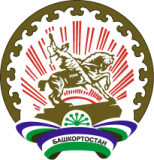 Республика  БашкортостанСОВЕТ ГОРОДСКОГО ОКРУГАГОРОД ОКТЯБРЬСКИЙ452620, город Октябрьский, улица Чапаева, 23ҠарарРешение